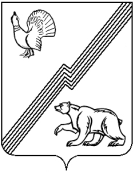 АДМИНИСТРАЦИЯ ГОРОДА ЮГОРСКАХанты-Мансийского автономного округа – Югры ПОСТАНОВЛЕНИЕот 13 сентября 2018 года									          № 2511О внесении изменений в постановление администрации города Югорска от 08.06.2018 № 1630 «Об утверждении административного регламента предоставления муниципальной услуги «Прием заявлений, постановка на учет и зачисление детей в образовательные организации, реализующие основную образовательную программу дошкольного образования (детские сады)» В соответствии с Федеральным законом от 27.07.2010 № 210-ФЗ «Об организации предоставления государственных и муниципальных услуг», постановлением администрации города Югорска от 15.06.2011 № 1219 «О порядке разработки и утверждения административных регламентов предоставления муниципальных услуг»:1. Внести в постановление администрации города Югорска от 08.06.2018 № 1630               «Об утверждении административного регламента предоставления муниципальной услуги «Прием заявлений, постановка на учет и зачисление детей в образовательные организации, реализующие основную образовательную программу  дошкольного образования                        (детские сады)» следующие изменения:1.1. Пункт 4 изложить в следующей редакции:«4. Информация о месте нахождения, справочных телефонах, адресах официальных сайтов, адресах электронной почты, образовательных организаций:4.1. Муниципальное автономное дошкольное образовательное учреждение «Детский сад общеразвивающего вида с приоритетным осуществлением деятельности по физическому развитию детей «Снегурочка»:место нахождения: 628260, г. Югорск, ул. Спортивная, дом 40; ул. Мира, дом 45 А;телефон для справок: 8(34675)7-26-29;адрес официального сайта: 86snegurochka.edusite.ru;адрес электронной почты: snegur86@yandex.ru.4.2. Муниципальное автономное дошкольное образовательное учреждение «Детский сад комбинированного вида «Радуга»:место нахождения: 628260, г. Югорск, ул. Мира, дом 18/4; ул. Валентины Лопатиной, дом 4;телефон для справок: 8 (34675) 2-15-91;адрес официального сайта: 86raduga.edusite.ru;адрес электронной почты: raduga_ugorsk@mail.ru.4.3. Муниципальное автономное дошкольное образовательное учреждение «Детский сад общеразвивающего вида «Гусельки»:место нахождения: 628263, г. Югорск, ул. Чкалова, дом 1; ул. Менделеева, дом 63;телефон для справок: 8 (34675) 7-09-05;адрес официального сайта: 86guselki.edusite.ru;адрес электронной почты:gusli_2011@mail.ru. 4.4. Муниципальное бюджетное общеобразовательное учреждение «Лицей им. Г.Ф. Атякшева»:место нахождения: 628260, г. Югорск, ул. Ленина, дом 24 (школа); ул. Буряка, дом              6 (дошкольные группы);телефон для справок: 8(34675) 2-48-40;адрес официального сайта: ЛицейЮгорск.рф;адрес электронной почты: litsey.yugorsk@mail.ru.4.5. Муниципальное бюджетное общеобразовательное учреждение «Средняя общеобразовательная школа № 2»: место нахождения: 628260, г. Югорск, ул. Мира, дом 85 (школа); ул. Таежная, дом 27 (дошкольные группы);телефон для справок: 8(34675) 70262;адрес официального сайта: yugschool2.ru;адрес электронной почты: yugorskschool2@mail.ru.4.6. Муниципальное бюджетное общеобразовательное учреждение «Гимназия»:место нахождения: 628260, г. Югорск, ул. Мира, дом 6 (школа); ул. Геологов, дом 21 (дошкольные группы);телефон для справок: 8(34675) 7-08-03, 7-37-62;адрес официального сайта: gymnaziya-yugorsk.edusite.ru;адрес электронной почты: gimnaziya-yugorsk@mail.ru.4.7. Муниципальное бюджетное общеобразовательное учреждение «Средняя общеобразовательная школа № 5» (группы общеразвивающей направленности для детей дошкольного возраста): место нахождения: 628260, г. Югорск, ул. Садовая, дом 1Б (школа); ул. Свердлова, дом 12 (дошкольные группы); 628264, г. Югорск, мкр. Югорск – 2, дом 39 (школа);  мкр. Югорск – 2, дом 38 (дошкольные группы);телефон для справок: 8(34675) 2-66-97; 2-66-87; 8(34675) 2-94-20; 2-94-86;адрес официального сайта: http://yugorsk-five-school.ru;адрес электронной почты: five-school@yandex.ru.4.8. Муниципальное бюджетное общеобразовательное учреждение «Средняя общеобразовательная школа № 6»:место нахождения: 628263, г. Югорск, ул. Ермака, дом 7 (школа); ул. Садовая, дом 72 (дошкольные группы);телефон для справок: 8(34675)7-40-94, 2-66-23;адрес официального сайта: http://школа6югорск.рф;адрес электронной почты: school-62007@yandex.ru.»2. Опубликовать постановление в официальном печатном издании города Югорска                  и разместить на официальном сайте органов местного самоуправления города Югорска.3. Настоящее постановление вступает в силу после его официального опубликования.4. Контроль за выполнением постановления возложить на заместителя главы города                   Т.И. Долгодворову.Глава  города Югорска                                                                                                А.В. Бородкин